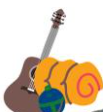 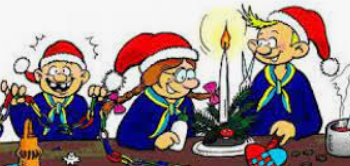 Kære tropsspejderIgen i år skal vi på tropskollektiv. Det er derfor snart tid til at pakke rygsækken/kufferten, rulle dynen sammen og sige farvel til mor og far  Flyt hjemmefra for en uge og oplev spejderkollektiv på Egegården. Det bliver super fedt.Vi mødes søndag d 3. december (ca. kl 17) på Egegården. Vi starter med aftensmad og holder kollektiv-stor-gruppe-møde, hvor ugen planlægges. Vi skal planlægge hvem som køber ind, laver morgenmad, aftensmad og gøre rent. Det er din og dine spejderkammeraters uge – I bestemmer derfor hvilken type mad vi skal have, og vi laver den i fællesskab, gerne med musik i køkkenet.Du skal selvfølgelig i skole, til klaver eller gå med dine aviser … de sædvanlige aftaler og pligter skal holdes. Og lektier … også dem – men vi skal selvfølgelig også hygge, fjolle og bare være sammen  Der vil være en leder i hytten lidt lige som en forælder – dvs. lederne vil komme hjem til Egegården efter arbejde, spise med, og sikre at det ikke bliver alt for sent at lyset slukkes. Vi overnatter selvfølgelig også på Egegården. Lederne påser, at der laves madpakker, og tager så på arbejde.Onsdag aften er der ”ud-af-huset” arrangement … tropslederne står for denne aktivitet – og den er hemmelig…Fredag slutter vi af med et kæmpe brag af en fest som traditionelt PL PA’erne står for, men det kan være det bliver anderledes i år. Lørdag morgen står den på oprydning og så skulle alle gerne være klar til at få hentet hele oppakningen ca. kl. 11.00. Prisen: kr. 600,- som dækker hele ugen alt inklusive. Hvad skal du medbringe – alt til en uge inkl. madras/liggeunderlag, sovepose/dyne, sovedyr, skolesager (og gymnastiktøj mm). Skulle du glemme noget, kan du altid hente det hjemme. Det eneste vi ikke har, er et bad – så kan du nøjes med badet til skole-idræt er det fint ellers planlæg et besøg hjemme, hvor du kan få vasket lakridset ud mellem tæerne Men, men, men selvom vi ikke har et bad skal du alligevel medbringe badetøj.Skulle dine forældre have en million spørgsmål eller være bekymret for arrangementet så bed dem tage fat i en af tropslederne.Det bliver en fantastisk spejder-afslutning på 2022Vi glæder os mega meget.TropsledelsenMarie (5160 7797), Susanne (3110 7736), Niels (2275 8926) 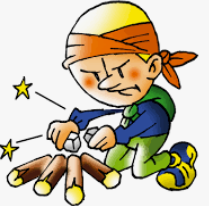 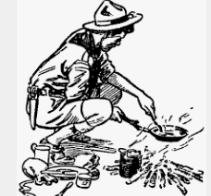 Vi får styr på det !